Weather during the previous forecast periodAccording to meteorological data recorded at Agro meteorological Observatory, Pusa (Bihar), average maximum and minimum temperature were 34.1°C and 26.4°C respectively. Average relative humidity was 84 percent at 0700 hrs. and 72 percent at 1400 hrs. Soil temperature at 5 cm depth was 29.2°C at 0700 hrs. and 34.9°C at 1400 hrs. Average wind speed, daily sunshine hours and average daily evaporation were 9.4 km/hr. 6.5 hours and 4.8 mm respectively. Medium Range Weather Forecast(30 June -4 July, 2018)(Begusarai)Advisory for the farmers(A. Sattar)(Nodal Officer)Weather during the previous forecast periodAccording to meteorological data recorded at Agro meteorological Observatory, Pusa (Bihar), average maximum and minimum temperature were 34.1°C and 26.4°C respectively. Average relative humidity was 84 percent at 0700 hrs.and 72 percent at 1400 hrs. Soil temperature at 5 cm depth was 29.2°C at 0700 hrs.and 34.9°C at 1400 hrs. Average wind speed, daily sunshine hours and average daily evaporation were 9.4 km/hr, 6.5hours and 4.8 mm respectively. Medium Range Weather Forecast(30 June -4 July, 2018)(Darbhanga)Advisory for the farmers(A. Sattar)(Nodal Officer)Weather during the previous forecast periodAccording to meteorological data recorded at Agro meteorological Observatory, Pusa (Bihar), average maximum and minimum temperature were 34.1°C and 26.4°C respectively. Average relative humidity was 84 percent at 0700 hrs.and 72 percent at 1400 hrs. Soil temperature at 5 cm depth was 29.2°C at 0700 hrs.and 34.9°C at 1400 hrs. Average wind speed, daily sunshine hours and average daily evaporation were 9.4 km/hr, 6.5hours and 4.8 mm respectively. Medium Range Weather Forecast(30 June -4 July, 2018)(East Champaran)Advisory for the farmers(A. Sattar)(Nodal Officer)Weather during the previous forecast periodAccording to meteorological data recorded at Agro meteorological Observatory, Pusa (Bihar), average maximum and minimum temperature were 34.1°C and 26.4°C respectively. Average relative humidity was 84 percent at 0700 hrs.and 72 percent at 1400 hrs. Soil temperature at 5 cm depth was 29.2°C at 0700 hrs.and 34.9°C at 1400 hrs. Average wind speed, daily sunshine hours and average daily evaporation were 9.4 km/hr, 6.5hours and 4.8 mm respectively. Medium Range Weather Forecast(30 June -4 July, 2018)(Gopalganj)Advisory for the farmers(A. Sattar)(Nodal Officer)Weather during the previous forecast periodAccording to meteorological data recorded at Agro meteorological Observatory, Pusa (Bihar), average maximum and minimum temperature were 34.1°C and 26.4°C respectively. Average relative humidity was 84 percent at 0700 hrs.and 72 percent at 1400 hrs. Soil temperature at 5 cm depth was 29.2°C at 0700 hrs.and 34.9°C at 1400 hrs. Average wind speed, daily sunshine hours and average daily evaporation were 9.4 km/hr, 6.5hours and 4.8 mm respectively. Medium Range Weather Forecast(30 June -4 July, 2018)(Madhubani)Advisory for the farmers(A. Sattar)(Nodal Officer)Weather during the previous forecast periodAccording to meteorological data recorded at Agro meteorological Observatory, Pusa (Bihar), average maximum and minimum temperature were 34.1°C and 26.4°C respectively. Average relative humidity was 84 percent at 0700 hrs.and 72 percent at 1400 hrs. Soil temperature at 5 cm depth was 29.2°C at 0700 hrs.and 34.9°C at 1400 hrs. Average wind speed, daily sunshine hours and average daily evaporation were 9.4 km/hr, 6.5hours and 4.8 mm respectively. Medium Range Weather Forecast(30 June -4 July, 2018)(Muzaffarpur)Advisory for the farmers(A. Sattar)(Nodal Officer)Weather during the previous forecast periodAccording to meteorological data recorded at Agro meteorological Observatory, Pusa (Bihar), average maximum and minimum temperature were 34.1°C and 26.4°C respectively. Average relative humidity was 84 percent at 0700 hrs.and 72 percent at 1400 hrs. Soil temperature at 5 cm depth was 29.2°C at 0700 hrs.and 34.9°C at 1400 hrs. Average wind speed, daily sunshine hours and average daily evaporation were 9.4 km/hr, 6.5hours and 4.8 mm respectively. Medium Range Weather Forecast(30 June -4 July, 2018)(Samastipur)Advisory for the farmers(A. Sattar)(Nodal Officer)Weather during the previous forecast periodAccording to meteorological data recorded at Agro meteorological Observatory, Pusa (Bihar), average maximum and minimum temperature were 34.1°C and 26.4°C respectively. Average relative humidity was 84 percent at 0700 hrs.and 72 percent at 1400 hrs. Soil temperature at 5 cm depth was 29.2°C at 0700 hrs.and 34.9°C at 1400 hrs. Average wind speed, daily sunshine hours and average daily evaporation were 9.4 km/hr, 6.5hours and 4.8 mm respectively. Medium Range Weather Forecast(30 June -4 July, 2018)(Saran)Advisory for the farmers(A. Sattar)(Nodal Officer)Weather during the previous forecast periodAccording to meteorological data recorded at Agro meteorological Observatory, Pusa (Bihar), average maximum and minimum temperature were 34.1°C and 26.4°C respectively. Average relative humidity was 84 percent at 0700 hrs.and 72 percent at 1400 hrs. Soil temperature at 5 cm depth was 29.2°C at 0700 hrs.and 34.9°C at 1400 hrs. Average wind speed, daily sunshine hours and average daily evaporation were 9.4 km/hr, 6.5hours and 4.8 mm respectively. Medium Range Weather Forecast(30 June -4 July, 2018)(Shivhar)Advisory for the farmers(A. Sattar)(Nodal Officer)Weather during the previous forecast periodAccording to meteorological data recorded at Agro meteorological Observatory, Pusa (Bihar), average maximum and minimum temperature were 34.1°C and 26.4°C respectively. Average relative humidity was 84 percent at 0700 hrs.and 72 percent at 1400 hrs. Soil temperature at 5 cm depth was 29.2°C at 0700 hrs.and 34.9°C at 1400 hrs. Average wind speed, daily sunshine hours and average daily evaporation were 9.4 km/hr, 6.5hours and 4.8 mm respectively. Medium Range Weather Forecast(30 June -4 July, 2018)(Sitamarhi)Advisory for the farmers(A. Sattar)(Nodal Officer)Weather during the previous forecast periodAccording to meteorological data recorded at Agro meteorological Observatory, Pusa (Bihar), average maximum and minimum temperature were 34.1°C and 26.4°C respectively. Average relative humidity was 84 percent at 0700 hrs.and 72 percent at 1400 hrs. Soil temperature at 5 cm depth was 29.2°C at 0700 hrs.and 34.9°C at 1400 hrs. Average wind speed, daily sunshine hours and average daily evaporation were 9.4 km/hr, 6.5hours and 4.8 mm respectively. Medium Range Weather Forecast(30 June -4 July, 2018)(Siwan)Advisory for the farmers(A. Sattar)(Nodal Officer)Weather during the previous forecast periodAccording to meteorological data recorded at Agro meteorological Observatory, Pusa (Bihar), average maximum and minimum temperature were 34.1°C and 26.4°C respectively. Average relative humidity was 84 percent at 0700 hrs.and 72 percent at 1400 hrs. Soil temperature at 5 cm depth was 29.2°C at 0700 hrs.and 34.9°C at 1400 hrs. Average wind speed, daily sunshine hours and average daily evaporation were 9.4 km/hr, 6.5hours and 4.8 mm respectively. Medium Range Weather Forecast(30 June -4 July, 2018)(Vaishali)Advisory for the farmers(A. Sattar)(Nodal Officer)Weather during the previous forecast periodAccording to meteorological data recorded at Agro meteorological Observatory, Pusa (Bihar), average maximum and minimum temperature were 34.1°C and 26.4°C respectively. Average relative humidity was 84 percent at 0700 hrs.and 72 percent at 1400 hrs. Soil temperature at 5 cm depth was 29.5°C at 0700 hrs.and 34.9°C at 1400 hrs. Average wind speed, daily sunshine hours and average daily evaporation were 9.4 km/hr, 6.5hours and 4.8 mm respectively. Medium Range Weather Forecast(30 June -4 July, 2018)(West Champaran)Advisory for the farmers(A. Sattar)(Nodal Officer)GRAMIN KRISHI MAUSAM SEWA (GKMS)AGRO-METEOROLOGY DIVISIONDr. Rajendra Prasad Central Agricultural University, Pusa Samastipur, Bihar -848 125GRAMIN KRISHI MAUSAM SEWA (GKMS)AGRO-METEOROLOGY DIVISIONDr. Rajendra Prasad Central Agricultural University, Pusa Samastipur, Bihar -848 125GRAMIN KRISHI MAUSAM SEWA (GKMS)AGRO-METEOROLOGY DIVISIONDr. Rajendra Prasad Central Agricultural University, Pusa Samastipur, Bihar -848 125Bulletin No. 46Date: Friday, 29 June, 2018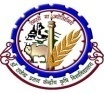   Phone No : 06274-240266Weather parameters30 June1 July2 July3 July4 JulyRemarksRainfall(mm)10101055Light to medium rainfallMax. T (°C)3534343535Maximum temperature will remain between 34-35°C and the minimum between 26-27°C.Mini. T (°C)2726262727Maximum temperature will remain between 34-35°C and the minimum between 26-27°C.Cloud cover (okta)88867Cloudy skyMax Relative Humidity (%)9090909090Min Relative Humidity (%)6060606060Wind speed (kmph)1010555Wind direction(deg)WesterlyWesterlyWesterlyWesterlyWesterlyWesterlyCropPhenophases Advisory (Based on weather forecast)Kharif  paddyNursery Sowing/ TransplantingComplete the nursery sowing of medium duration rice crop. Sita, Santosh, Saroj, Rajshri, Prabhat, Rajendra suvasni, Rajendra kasturi and Rajendra bhagwati varieties of medium duration rice are recommended for North Bihar. Before sowing, seeds should be treated with Carbendazim@1.5 gram/kg of seed. Weeding is advised in 10-12 days old paddy nursery. Where seedlings are ready and irrigation facilities are available, farmers can start rice transplanting particularly in the medium and low land areas.VegetablesSowingWeather is congenial for sowing of kharif vegetables. Farmers are advised to apply fertilizers based on soil test. If such test has not been done in their field, they are suggested to apply 20-25 tonnes of cow dung per hectare. Also apply 60 kg N, 50 Phosphorus and 40 kg potassium per hectare. Summer  maizeHarvestingIn view of widespread rainfall activity in north Bihar districts during the forecast period, farmers are advised to take precaution in harvesting /threshing of summer maize. SunflowerSowingSowing of sunflower is advised in upland areas. Mordane, Surya, C O-1, Pairadevik and DRSF-108 for composite and BSH-1, KBSH-1, KBSH-44 and MSFH-1, MSHF-8 for hybrid varieties of sunflower are recommended for North Bihar. Application of 100 quintal FYM, 30 kg Nitrogen and 80 kg Phosphorus, 30-40 kg Potash per hectare is suggested during land preparation.Seed should be treated with thiram/captaaf @ 2 gram/ kg of seed. Sesamum (Til) SowingTaking advantage of rainfall in the forecasted period, sowing of sesamum is advised in the upland areas. Krishna, Kaakee safed, Kalika, Pragati varieties are recommended for sowing in North Bihar. Application of 60 quintal compost, 20 kg Nitrogen, 20 kg Phosphorus and 20 kg Potash per hectare is advised during land preparation. Seed rate@ 4kg/ha is suggested. Before sowing, seed should be treated with Thiram@2gm/kg of seed.GRAMIN KRISHI MAUSAM SEWA (GKMS)AGRO-METEOROLOGY DIVISIONDr. Rajendra Prasad Central Agricultural University, Pusa Samastipur, Bihar -848 125GRAMIN KRISHI MAUSAM SEWA (GKMS)AGRO-METEOROLOGY DIVISIONDr. Rajendra Prasad Central Agricultural University, Pusa Samastipur, Bihar -848 125GRAMIN KRISHI MAUSAM SEWA (GKMS)AGRO-METEOROLOGY DIVISIONDr. Rajendra Prasad Central Agricultural University, Pusa Samastipur, Bihar -848 125Bulletin No. 46Date: Friday, 29 June, 2018  Phone No : 06274-240266Weather parameters30 June1 July2 July3 July4 JulyRemarksRainfall(mm)1010555Light to medium rainfallMax. T (°C)3433333334Maximum temperature will remain between 33-34°C and the minimum between 25- 27°C.Mini. T (°C)2625252527Maximum temperature will remain between 33-34°C and the minimum between 25- 27°C.Cloud cover (okta)88877Cloudy skyMax Relative Humidity (%)9095959595Min Relative Humidity (%)6065656565Wind speed (kmph)1010101010Wind direction(deg)EasterlyWesterlyWesterlyWesterlyWesterlyEasterly/ WesterlyCropPhenophases Advisory (Based on weather forecast)Kharif  paddyNursery Sowing/ TransplantingComplete the nursery sowing of medium duration rice crop. Sita, Santosh, Saroj, Rajshri, Prabhat, Rajendra suvasni, Rajendra kasturi and Rajendra bhagwati varieties of medium duration rice are recommended for North Bihar. Before sowing, seeds should be treated with Carbendazim@1.5 gram/kg of seed. Weeding is advised in 10-12 days old paddy nursery. Where seedlings are ready and irrigation facilities are available, farmers can start rice transplanting particularly in the medium and low land areas.VegetablesSowingWeather is congenial for sowing of kharif vegetables. Farmers are advised to apply fertilizers based on soil test. If such test has not been done in their field, they are suggested to apply 20-25 tonnes of cow dung per hectare. Also apply 60 kg N, 50 Phosphorus and 40 kg potassium per hectare. Summer  maizeHarvestingIn view of widespread rainfall activity in north Bihar districts during the forecast period, farmers are advised to take precaution in harvesting /threshing of summer maize. SunflowerSowingSowing of sunflower is advised in upland areas. Mordane, Surya, C O-1, Pairadevik and DRSF-108 for composite and BSH-1, KBSH-1, KBSH-44 and MSFH-1, MSHF-8 for hybrid varieties of sunflower are recommended for North Bihar. Application of 100 quintal FYM, 30 kg Nitrogen and 80 kg Phosphorus, 30-40 kg Potash per hectare is suggested during land preparation.Seed should be treated with thiram/captaaf @ 2 gram/ kg of seed. Sesamum (Til) SowingTaking advantage of rainfall in the forecasted period, sowing of sesamum is advised in the upland areas. Krishna, Kaakee safed, Kalika, Pragati varieties are recommended for sowing in North Bihar. Application of 60 quintal compost, 20 kg Nitrogen, 20 kg Phosphorus and 20 kg Potash per hectare is advised during land preparation. Seed rate@ 4kg/ha is suggested. Before sowing, seed should be treated with Thiram@2gm/kg of seed.GRAMIN KRISHI MAUSAM SEWA (GKMS)AGRO-METEOROLOGY DIVISIONDr. Rajendra Prasad Central Agricultural University, Pusa Samastipur, Bihar -848 125GRAMIN KRISHI MAUSAM SEWA (GKMS)AGRO-METEOROLOGY DIVISIONDr. Rajendra Prasad Central Agricultural University, Pusa Samastipur, Bihar -848 125GRAMIN KRISHI MAUSAM SEWA (GKMS)AGRO-METEOROLOGY DIVISIONDr. Rajendra Prasad Central Agricultural University, Pusa Samastipur, Bihar -848 125Bulletin No. 46Date: Friday, 29 June, 2018  Phone No : 06274-240266Weather parameters30 June1 July2 July3 July4 JulyRemarksRainfall(mm)1530201520Light to medium rainfallMax. T (°C)3432313132Maximum temperature will remain between 31-34°C and the minimum between 25- 26°C.Mini. T (°C)2626262526Maximum temperature will remain between 31-34°C and the minimum between 25- 26°C.Cloud cover (okta)78888Cloudy skyMax Relative Humidity (%)9095959595Min Relative Humidity (%)6065656565Wind speed (kmph)1010101515Wind direction(deg)EasterlyEasterlyWesterlyWesterlyWesterlyEasterly/WesterlyCropPhenophases Advisory (Based on weather forecast)Kharif  paddyNursery Sowing/ TransplantingComplete the nursery sowing of medium duration rice crop. Sita, Santosh, Saroj, Rajshri, Prabhat, Rajendra suvasni, Rajendra kasturi and Rajendra bhagwati varieties of medium duration rice are recommended for North Bihar. Before sowing, seeds should be treated with Carbendazim@1.5 gram/kg of seed. Weeding is advised in 10-12 days old paddy nursery. Where seedlings are ready and irrigation facilities are available, farmers can start rice transplanting particularly in the medium and low land areas.VegetablesSowingWeather is congenial for sowing of kharif vegetables. Farmers are advised to apply fertilizers based on soil test. If such test has not been done in their field, they are suggested to apply 20-25 tonnes of cow dung per hectare. Also apply 60 kg N, 50 Phosphorus and 40 kg potassium per hectare. Summer  maizeHarvestingIn view of widespread rainfall activity in north Bihar districts during the forecast period, farmers are advised to take precaution in harvesting /threshing of summer maize. SunflowerSowingSowing of sunflower is advised in upland areas. Mordane, Surya, C O-1, Pairadevik and DRSF-108 for composite and BSH-1, KBSH-1, KBSH-44 and MSFH-1, MSHF-8 for hybrid varieties of sunflower are recommended for North Bihar. Application of 100 quintal FYM, 30 kg Nitrogen and 80 kg Phosphorus, 30-40 kg Potash per hectare is suggested during land preparation.Seed should be treated with thiram/captaaf @ 2 gram/ kg of seed. Sesamum (Til) SowingTaking advantage of rainfall in the forecasted period, sowing of sesamum is advised in the upland areas. Krishna, Kaakee safed, Kalika, Pragati varieties are recommended for sowing in North Bihar. Application of 60 quintal compost, 20 kg Nitrogen, 20 kg Phosphorus and 20 kg Potash per hectare is advised during land preparation. Seed rate@ 4kg/ha is suggested. Before sowing, seed should be treated with Thiram@2gm/kg of seed.GRAMIN KRISHI MAUSAM SEWA (GKMS)AGRO-METEOROLOGY DIVISIONDr. Rajendra Prasad Central Agricultural University, Pusa Samastipur, Bihar -848 125GRAMIN KRISHI MAUSAM SEWA (GKMS)AGRO-METEOROLOGY DIVISIONDr. Rajendra Prasad Central Agricultural University, Pusa Samastipur, Bihar -848 125GRAMIN KRISHI MAUSAM SEWA (GKMS)AGRO-METEOROLOGY DIVISIONDr. Rajendra Prasad Central Agricultural University, Pusa Samastipur, Bihar -848 125Bulletin No. 46Date: Friday, 29 June, 2018  Phone No : 06274-240266Weather parameters30 June1 July2 July3 July4 JulyRemarksRainfall(mm)1515101010Light to medium rainfallMax. T (°C)3433333234Maximum temperature will remain between 32-34°C and the minimum between 24- 25°C.Mini. T (°C)2627262727Maximum temperature will remain between 32-34°C and the minimum between 24- 25°C.Cloud cover (okta)88886Cloudy skyMax Relative Humidity (%)9095959595Min Relative Humidity (%)6065656565Wind speed (kmph)1010101515Wind direction(deg)EasterlyEasterlyWesterlyWesterlyWesterlyEasterly/ WesterlyCropPhenophases Advisory (Based on weather forecast)Kharif  paddyNursery Sowing/ TransplantingComplete the nursery sowing of medium duration rice crop. Sita, Santosh, Saroj, Rajshri, Prabhat, Rajendra suvasni, Rajendra kasturi and Rajendra bhagwati varieties of medium duration rice are recommended for North Bihar. Before sowing, seeds should be treated with Carbendazim@1.5 gram/kg of seed. Weeding is advised in 10-12 days old paddy nursery. Where seedlings are ready and irrigation facilities are available, farmers can start rice transplanting particularly in the medium and low land areas.VegetablesSowingWeather is congenial for sowing of kharif vegetables. Farmers are advised to apply fertilizers based on soil test. If such test has not been done in their field, they are suggested to apply 20-25 tonnes of cow dung per hectare. Also apply 60 kg N, 50 Phosphorus and 40 kg potassium per hectare. Summer  maizeHarvestingIn view of widespread rainfall activity in north Bihar districts during the forecast period, farmers are advised to take precaution in harvesting /threshing of summer maize. SunflowerSowingSowing of sunflower is advised in upland areas. Mordane, Surya, C O-1, Pairadevik and DRSF-108 for composite and BSH-1, KBSH-1, KBSH-44 and MSFH-1, MSHF-8 for hybrid varieties of sunflower are recommended for North Bihar. Application of 100 quintal FYM, 30 kg Nitrogen and 80 kg Phosphorus, 30-40 kg Potash per hectare is suggested during land preparation.Seed should be treated with thiram/captaaf @ 2 gram/ kg of seed. Sesamum (Til) SowingTaking advantage of rainfall in the forecasted period, sowing of sesamum is advised in the upland areas. Krishna, Kaakee safed, Kalika, Pragati varieties are recommended for sowing in North Bihar. Application of 60 quintal compost, 20 kg Nitrogen, 20 kg Phosphorus and 20 kg Potash per hectare is advised during land preparation. Seed rate@ 4kg/ha is suggested. Before sowing, seed should be treated with Thiram@2gm/kg of seed.GRAMIN KRISHI MAUSAM SEWA (GKMS)AGRO-METEOROLOGY DIVISIONDr. Rajendra Prasad Central Agricultural University, Pusa Samastipur, Bihar -848 125GRAMIN KRISHI MAUSAM SEWA (GKMS)AGRO-METEOROLOGY DIVISIONDr. Rajendra Prasad Central Agricultural University, Pusa Samastipur, Bihar -848 125GRAMIN KRISHI MAUSAM SEWA (GKMS)AGRO-METEOROLOGY DIVISIONDr. Rajendra Prasad Central Agricultural University, Pusa Samastipur, Bihar -848 125Bulletin No. 46Date: Friday, 29 June, 2018  Phone No : 06274-240266Weather parameters30 June1 July2 July3 July4 JulyRemarksRainfall(mm)1020101015Light to medium rainfallMax. T (°C)3433323133Maximum temperature will remain between 31-34°C and the minimum between 26  -  27°C.Mini. T (°C)2726262627Maximum temperature will remain between 31-34°C and the minimum between 26  -  27°C.Cloud cover (okta)88886Cloudy skyMax Relative Humidity (%)9095959595Min Relative Humidity (%)6065656565Wind speed (kmph)1010101010Wind direction(deg)EasterlyEasterlyWesterlyWesterlyWesterlyEasterly/ WesterlyCropPhenophases Advisory (Based on weather forecast)Kharif  paddyNursery Sowing/ TransplantingComplete the nursery sowing of medium duration rice crop. Sita, Santosh, Saroj, Rajshri, Prabhat, Rajendra suvasni, Rajendra kasturi and Rajendra bhagwati varieties of medium duration rice are recommended for North Bihar. Before sowing, seeds should be treated with Carbendazim@1.5 gram/kg of seed. Weeding is advised in 10-12 days old paddy nursery. Where seedlings are ready and irrigation facilities are available, farmers can start rice transplanting particularly in the medium and low land areas.VegetablesSowingWeather is congenial for sowing of kharif vegetables. Farmers are advised to apply fertilizers based on soil test. If such test has not been done in their field, they are suggested to apply 20-25 tonnes of cow dung per hectare. Also apply 60 kg N, 50 Phosphorus and 40 kg potassium per hectare. Summer  maizeHarvestingIn view of widespread rainfall activity in north Bihar districts during the forecast period, farmers are advised to take precaution in harvesting /threshing of summer maize. SunflowerSowingSowing of sunflower is advised in upland areas. Mordane, Surya, C O-1, Pairadevik and DRSF-108 for composite and BSH-1, KBSH-1, KBSH-44 and MSFH-1, MSHF-8 for hybrid varieties of sunflower are recommended for North Bihar. Application of 100 quintal FYM, 30 kg Nitrogen and 80 kg Phosphorus, 30-40 kg Potash per hectare is suggested during land preparation.Seed should be treated with thiram/captaaf @ 2 gram/ kg of seed. Sesamum (Til) SowingTaking advantage of rainfall in the forecasted period, sowing of sesamum is advised in the upland areas. Krishna, Kaakee safed, Kalika, Pragati varieties are recommended for sowing in North Bihar. Application of 60 quintal compost, 20 kg Nitrogen, 20 kg Phosphorus and 20 kg Potash per hectare is advised during land preparation. Seed rate@ 4kg/ha is suggested. Before sowing, seed should be treated with Thiram@2gm/kg of seed.GRAMIN KRISHI MAUSAM SEWA (GKMS)AGRO-METEOROLOGY DIVISIONDr. Rajendra Prasad Central Agricultural University, Pusa Samastipur, Bihar -848 125GRAMIN KRISHI MAUSAM SEWA (GKMS)AGRO-METEOROLOGY DIVISIONDr. Rajendra Prasad Central Agricultural University, Pusa Samastipur, Bihar -848 125GRAMIN KRISHI MAUSAM SEWA (GKMS)AGRO-METEOROLOGY DIVISIONDr. Rajendra Prasad Central Agricultural University, Pusa Samastipur, Bihar -848 125Bulletin No. 46Date: Friday, 29 June, 2018  Phone No : 06274-240266Weather parameters30 June1 July2 July3 July4 JulyRemarksRainfall(mm)1510101010Light to medium rainfallMax. T (°C)3433333134Maximum temperature will remain between 31-34°C and the minimum between 26- 27°C.Mini. T (°C)2627272727Maximum temperature will remain between 31-34°C and the minimum between 26- 27°C.Cloud cover (okta)88887Cloudy skyMax Relative Humidity (%)9095959595Min Relative Humidity (%)6065656565Wind speed (kmph)1010101515Wind direction(deg)EasterlyEasterlyWesterlyWesterlyWesterlyEasterly/ WesterlyCropPhenophases Advisory (Based on weather forecast)Kharif  paddyNursery Sowing/ TransplantingComplete the nursery sowing of medium duration rice crop. Sita, Santosh, Saroj, Rajshri, Prabhat, Rajendra suvasni, Rajendra kasturi and Rajendra bhagwati varieties of medium duration rice are recommended for North Bihar. Before sowing, seeds should be treated with Carbendazim@1.5 gram/kg of seed. Weeding is advised in 10-12 days old paddy nursery. Where seedlings are ready and irrigation facilities are available, farmers can start rice transplanting particularly in the medium and low land areas.VegetablesSowingWeather is congenial for sowing of kharif vegetables. Farmers are advised to apply fertilizers based on soil test. If such test has not been done in their field, they are suggested to apply 20-25 tonnes of cow dung per hectare. Also apply 60 kg N, 50 Phosphorus and 40 kg potassium per hectare. Summer  maizeHarvestingIn view of widespread rainfall activity in north Bihar districts during the forecast period, farmers are advised to take precaution in harvesting /threshing of summer maize. SunflowerSowingSowing of sunflower is advised in upland areas. Mordane, Surya, C O-1, Pairadevik and DRSF-108 for composite and BSH-1, KBSH-1, KBSH-44 and MSFH-1, MSHF-8 for hybrid varieties of sunflower are recommended for North Bihar. Application of 100 quintal FYM, 30 kg Nitrogen and 80 kg Phosphorus, 30-40 kg Potash per hectare is suggested during land preparation.Seed should be treated with thiram/captaaf @ 2 gram/ kg of seed. Sesamum (Til) SowingTaking advantage of rainfall in the forecasted period, sowing of sesamum is advised in the upland areas. Krishna, Kaakee safed, Kalika, Pragati varieties are recommended for sowing in North Bihar. Application of 60 quintal compost, 20 kg Nitrogen, 20 kg Phosphorus and 20 kg Potash per hectare is advised during land preparation. Seed rate@ 4kg/ha is suggested. Before sowing, seed should be treated with Thiram@2gm/kg of seed.GRAMIN KRISHI MAUSAM SEWA (GKMS)AGRO-METEOROLOGY DIVISIONDr. Rajendra Prasad Central Agricultural University, Pusa Samastipur, Bihar -848 125GRAMIN KRISHI MAUSAM SEWA (GKMS)AGRO-METEOROLOGY DIVISIONDr. Rajendra Prasad Central Agricultural University, Pusa Samastipur, Bihar -848 125GRAMIN KRISHI MAUSAM SEWA (GKMS)AGRO-METEOROLOGY DIVISIONDr. Rajendra Prasad Central Agricultural University, Pusa Samastipur, Bihar -848 125Bulletin No. 46Date: Friday, 29 June, 2018  Phone No : 06274-240266Weather parameters30 June1 July2 July3 July4 JulyRemarksRainfall(mm)1010555Light to medium rainfallMax. T (°C)3433333334Maximum temperature will remain between 33-34°C and the minimum between 25- 27°C.Mini. T (°C)2625252527Maximum temperature will remain between 33-34°C and the minimum between 25- 27°C.Cloud cover (okta)88877Cloudy skyMax Relative Humidity (%)9095959595Min Relative Humidity (%)6065656565Wind speed (kmph)1010101010Wind direction(deg)EasterlyWesterlyWesterlyWesterlyWesterlyEasterly/ WesterlyCropPhenophases Advisory (Based on weather forecast)Kharif  paddyNursery Sowing/ TransplantingComplete the nursery sowing of medium duration rice crop. Sita, Santosh, Saroj, Rajshri, Prabhat, Rajendra suvasni, Rajendra kasturi and Rajendra bhagwati varieties of medium duration rice are recommended for North Bihar. Before sowing, seeds should be treated with Carbendazim@1.5 gram/kg of seed. Weeding is advised in 10-12 days old paddy nursery. Where seedlings are ready and irrigation facilities are available, farmers can start rice transplanting particularly in the medium and low land areas.VegetablesSowingWeather is congenial for sowing of kharif vegetables. Farmers are advised to apply fertilizers based on soil test. If such test has not been done in their field, they are suggested to apply 20-25 tonnes of cow dung per hectare. Also apply 60 kg N, 50 Phosphorus and 40 kg potassium per hectare. Summer  maizeHarvestingIn view of widespread rainfall activity in north Bihar districts during the forecast period, farmers are advised to take precaution in harvesting /threshing of summer maize. SunflowerSowingSowing of sunflower is advised in upland areas. Mordane, Surya, C O-1, Pairadevik and DRSF-108 for composite and BSH-1, KBSH-1, KBSH-44 and MSFH-1, MSHF-8 for hybrid varieties of sunflower are recommended for North Bihar. Application of 100 quintal FYM, 30 kg Nitrogen and 80 kg Phosphorus, 30-40 kg Potash per hectare is suggested during land preparation.Seed should be treated with thiram/captaaf @ 2 gram/ kg of seed. Sesamum (Til) SowingTaking advantage of rainfall in the forecasted period, sowing of sesamum is advised in the upland areas. Krishna, Kaakee safed, Kalika, Pragati varieties are recommended for sowing in North Bihar. Application of 60 quintal compost, 20 kg Nitrogen, 20 kg Phosphorus and 20 kg Potash per hectare is advised during land preparation. Seed rate@ 4kg/ha is suggested. Before sowing, seed should be treated with Thiram@2gm/kg of seed.GRAMIN KRISHI MAUSAM SEWA (GKMS)AGRO-METEOROLOGY DIVISIONDr. Rajendra Prasad Central Agricultural University, Pusa Samastipur, Bihar -848 125GRAMIN KRISHI MAUSAM SEWA (GKMS)AGRO-METEOROLOGY DIVISIONDr. Rajendra Prasad Central Agricultural University, Pusa Samastipur, Bihar -848 125GRAMIN KRISHI MAUSAM SEWA (GKMS)AGRO-METEOROLOGY DIVISIONDr. Rajendra Prasad Central Agricultural University, Pusa Samastipur, Bihar -848 125Bulletin No. 46Date: Friday, 29 June, 2018  Phone No : 06274-240266Weather parameters30 June1 July2 July3 July4 JulyRemarksRainfall(mm)1510101010Light to medium rainfallMax. T (°C)3533343135Maximum temperature will remain between 31-35°C and the minimum between 26- 27°C.Mini. T (°C)2627272626Maximum temperature will remain between 31-35°C and the minimum between 26- 27°C.Cloud cover (okta)88887Cloudy skyMax Relative Humidity (%)9095959595Min Relative Humidity (%)6065656565Wind speed (kmph)1010101515Wind direction(deg)WesterlyEasterlyWesterlyWesterlyWesterlyEasterly/ WesterlyCropPhenophases Advisory (Based on weather forecast)Kharif  paddyNursery Sowing/ TransplantingComplete the nursery sowing of medium duration rice crop. Sita, Santosh, Saroj, Rajshri, Prabhat, Rajendra suvasni, Rajendra kasturi and Rajendra bhagwati varieties of medium duration rice are recommended for North Bihar. Before sowing, seeds should be treated with Carbendazim@1.5 gram/kg of seed. Weeding is advised in 10-12 days old paddy nursery. Where seedlings are ready and irrigation facilities are available, farmers can start rice transplanting particularly in the medium and low land areas.VegetablesSowingWeather is congenial for sowing of kharif vegetables. Farmers are advised to apply fertilizers based on soil test. If such test has not been done in their field, they are suggested to apply 20-25 tonnes of cow dung per hectare. Also apply 60 kg N, 50 Phosphorus and 40 kg potassium per hectare. Summer  maizeHarvestingIn view of widespread rainfall activity in north Bihar districts during the forecast period, farmers are advised to take precaution in harvesting /threshing of summer maize. SunflowerSowingSowing of sunflower is advised in upland areas. Mordane, Surya, C O-1, Pairadevik and DRSF-108 for composite and BSH-1, KBSH-1, KBSH-44 and MSFH-1, MSHF-8 for hybrid varieties of sunflower are recommended for North Bihar. Application of 100 quintal FYM, 30 kg Nitrogen and 80 kg Phosphorus, 30-40 kg Potash per hectare is suggested during land preparation.Seed should be treated with thiram/captaaf @ 2 gram/ kg of seed. Sesamum (Til) SowingTaking advantage of rainfall in the forecasted period, sowing of sesamum is advised in the upland areas. Krishna, Kaakee safed, Kalika, Pragati varieties are recommended for sowing in North Bihar. Application of 60 quintal compost, 20 kg Nitrogen, 20 kg Phosphorus and 20 kg Potash per hectare is advised during land preparation. Seed rate@ 4kg/ha is suggested. Before sowing, seed should be treated with Thiram@2gm/kg of seed.GRAMIN KRISHI MAUSAM SEWA (GKMS)AGRO-METEOROLOGY DIVISIONDr. Rajendra Prasad Central Agricultural University, Pusa Samastipur, Bihar -848 125GRAMIN KRISHI MAUSAM SEWA (GKMS)AGRO-METEOROLOGY DIVISIONDr. Rajendra Prasad Central Agricultural University, Pusa Samastipur, Bihar -848 125GRAMIN KRISHI MAUSAM SEWA (GKMS)AGRO-METEOROLOGY DIVISIONDr. Rajendra Prasad Central Agricultural University, Pusa Samastipur, Bihar -848 125Bulletin No. 46Date: Friday, 29 June, 2018  Phone No : 06274-240266Weather parameters30 June1 July2 July3 July4 JulyRemarksRainfall(mm)10105105Light to medium rainfallMax. T (°C)3433333233Maximum temperature will remain between 32-34°C and the minimum 26°C.Mini. T (°C)2626262626Maximum temperature will remain between 32-34°C and the minimum 26°C.Cloud cover (okta)88886Cloudy skyMax Relative Humidity (%)9095959595Min Relative Humidity (%)6065656565Wind speed (kmph)1010101515Wind direction(deg)EasterlyEasterlyWesterlyWesterlyWesterlyEasterly/ WesterlyCropPhenophases Advisory (Based on weather forecast)Kharif  paddyNursery Sowing/ TransplantingComplete the nursery sowing of medium duration rice crop. Sita, Santosh, Saroj, Rajshri, Prabhat, Rajendra suvasni, Rajendra kasturi and Rajendra bhagwati varieties of medium duration rice are recommended for North Bihar. Before sowing, seeds should be treated with Carbendazim@1.5 gram/kg of seed. Weeding is advised in 10-12 days old paddy nursery. Where seedlings are ready and irrigation facilities are available, farmers can start rice transplanting particularly in the medium and low land areas.VegetablesSowingWeather is congenial for sowing of kharif vegetables. Farmers are advised to apply fertilizers based on soil test. If such test has not been done in their field, they are suggested to apply 20-25 tonnes of cow dung per hectare. Also apply 60 kg N, 50 Phosphorus and 40 kg potassium per hectare. Summer  maizeHarvestingIn view of widespread rainfall activity in north Bihar districts during the forecast period, farmers are advised to take precaution in harvesting /threshing of summer maize. SunflowerSowingSowing of sunflower is advised in upland areas. Mordane, Surya, C O-1, Pairadevik and DRSF-108 for composite and BSH-1, KBSH-1, KBSH-44 and MSFH-1, MSHF-8 for hybrid varieties of sunflower are recommended for North Bihar. Application of 100 quintal FYM, 30 kg Nitrogen and 80 kg Phosphorus, 30-40 kg Potash per hectare is suggested during land preparation.Seed should be treated with thiram/captaaf @ 2 gram/ kg of seed. Sesamum (Til) SowingTaking advantage of rainfall in the forecasted period, sowing of sesamum is advised in the upland areas. Krishna, Kaakee safed, Kalika, Pragati varieties are recommended for sowing in North Bihar. Application of 60 quintal compost, 20 kg Nitrogen, 20 kg Phosphorus and 20 kg Potash per hectare is advised during land preparation. Seed rate@ 4kg/ha is suggested. Before sowing, seed should be treated with Thiram@2gm/kg of seed.GRAMIN KRISHI MAUSAM SEWA (GKMS)AGRO-METEOROLOGY DIVISIONDr. Rajendra Prasad Central Agricultural University, Pusa Samastipur, Bihar -848 125GRAMIN KRISHI MAUSAM SEWA (GKMS)AGRO-METEOROLOGY DIVISIONDr. Rajendra Prasad Central Agricultural University, Pusa Samastipur, Bihar -848 125GRAMIN KRISHI MAUSAM SEWA (GKMS)AGRO-METEOROLOGY DIVISIONDr. Rajendra Prasad Central Agricultural University, Pusa Samastipur, Bihar -848 125Bulletin No. 46Date: Friday, 29 June, 2018  Phone No : 06274-240266Weather parameters30 June1 July2 July3 July4 JulyRemarksRainfall(mm)1520201015Light to medium rainfallMax. T (°C)3533323233Maximum temperature will remain between 32-35°C and the minimum between 26- 27°C.Mini. T (°C)2726262627Maximum temperature will remain between 32-35°C and the minimum between 26- 27°C.Cloud cover (okta)88886Cloudy skyMax Relative Humidity (%)9095959595Min Relative Humidity (%)6065656565Wind speed (kmph)1010101010Wind direction(deg)EasterlyEasterlyWesterlyWesterlyWesterlyEasterly/ WesterlyCropPhenophases Advisory (Based on weather forecast)Kharif  paddyNursery Sowing/ TransplantingComplete the nursery sowing of medium duration rice crop. Sita, Santosh, Saroj, Rajshri, Prabhat, Rajendra suvasni, Rajendra kasturi and Rajendra bhagwati varieties of medium duration rice are recommended for North Bihar. Before sowing, seeds should be treated with Carbendazim@1.5 gram/kg of seed. Weeding is advised in 10-12 days old paddy nursery. Where seedlings are ready and irrigation facilities are available, farmers can start rice transplanting particularly in the medium and low land areas.VegetablesSowingWeather is congenial for sowing of kharif vegetables. Farmers are advised to apply fertilizers based on soil test. If such test has not been done in their field, they are suggested to apply 20-25 tonnes of cow dung per hectare. Also apply 60 kg N, 50 Phosphorus and 40 kg potassium per hectare. Summer  maizeHarvestingIn view of widespread rainfall activity in north Bihar districts during the forecast period, farmers are advised to take precaution in harvesting /threshing of summer maize. SunflowerSowingSowing of sunflower is advised in upland areas. Mordane, Surya, C O-1, Pairadevik and DRSF-108 for composite and BSH-1, KBSH-1, KBSH-44 and MSFH-1, MSHF-8 for hybrid varieties of sunflower are recommended for North Bihar. Application of 100 quintal FYM, 30 kg Nitrogen and 80 kg Phosphorus, 30-40 kg Potash per hectare is suggested during land preparation.Seed should be treated with thiram/captaaf @ 2 gram/ kg of seed. Sesamum (Til) SowingTaking advantage of rainfall in the forecasted period, sowing of sesamum is advised in the upland areas. Krishna, Kaakee safed, Kalika, Pragati varieties are recommended for sowing in North Bihar. Application of 60 quintal compost, 20 kg Nitrogen, 20 kg Phosphorus and 20 kg Potash per hectare is advised during land preparation. Seed rate@ 4kg/ha is suggested. Before sowing, seed should be treated with Thiram@2gm/kg of seed.GRAMIN KRISHI MAUSAM SEWA (GKMS)AGRO-METEOROLOGY DIVISIONDr. Rajendra Prasad Central Agricultural University, Pusa Samastipur, Bihar -848 125GRAMIN KRISHI MAUSAM SEWA (GKMS)AGRO-METEOROLOGY DIVISIONDr. Rajendra Prasad Central Agricultural University, Pusa Samastipur, Bihar -848 125GRAMIN KRISHI MAUSAM SEWA (GKMS)AGRO-METEOROLOGY DIVISIONDr. Rajendra Prasad Central Agricultural University, Pusa Samastipur, Bihar -848 125Bulletin No. 46Date: Friday, 29 June, 2018  Phone No : 06274-240266Weather parameters30 June1 July2 July3 July4 JulyRemarksRainfall(mm)1510101010Light to medium rainfallMax. T (°C)3533343135Maximum temperature will remain between 31-35°C and the minimum between 26 - 27°C.Mini. T (°C)2627272626Maximum temperature will remain between 31-35°C and the minimum between 26 - 27°C.Cloud cover (okta)88887Cloudy skyMax Relative Humidity (%)9095959595Min Relative Humidity (%)6065656565Wind speed (kmph)1010101515Wind direction(deg)WesterlyEasterlyWesterlyWesterlyWesterlyEasterly/ WesterlyCropPhenophases Advisory (Based on weather forecast)Kharif  paddyNursery Sowing/ TransplantingComplete the nursery sowing of medium duration rice crop. Sita, Santosh, Saroj, Rajshri, Prabhat, Rajendra suvasni, Rajendra kasturi and Rajendra bhagwati varieties of medium duration rice are recommended for North Bihar. Before sowing, seeds should be treated with Carbendazim@1.5 gram/kg of seed. Weeding is advised in 10-12 days old paddy nursery. Where seedlings are ready and irrigation facilities are available, farmers can start rice transplanting particularly in the medium and low land areas.VegetablesSowingWeather is congenial for sowing of kharif vegetables. Farmers are advised to apply fertilizers based on soil test. If such test has not been done in their field, they are suggested to apply 20-25 tonnes of cow dung per hectare. Also apply 60 kg N, 50 Phosphorus and 40 kg potassium per hectare. Summer  maizeHarvestingIn view of widespread rainfall activity in north Bihar districts during the forecast period, farmers are advised to take precaution in harvesting /threshing of summer maize. SunflowerSowingSowing of sunflower is advised in upland areas. Mordane, Surya, C O-1, Pairadevik and DRSF-108 for composite and BSH-1, KBSH-1, KBSH-44 and MSFH-1, MSHF-8 for hybrid varieties of sunflower are recommended for North Bihar. Application of 100 quintal FYM, 30 kg Nitrogen and 80 kg Phosphorus, 30-40 kg Potash per hectare is suggested during land preparation.Seed should be treated with thiram/captaaf @ 2 gram/ kg of seed. Sesamum (Til) SowingTaking advantage of rainfall in the forecasted period, sowing of sesamum is advised in the upland areas. Krishna, Kaakee safed, Kalika, Pragati varieties are recommended for sowing in North Bihar. Application of 60 quintal compost, 20 kg Nitrogen, 20 kg Phosphorus and 20 kg Potash per hectare is advised during land preparation. Seed rate@ 4kg/ha is suggested. Before sowing, seed should be treated with Thiram@2gm/kg of seed.GRAMIN KRISHI MAUSAM SEWA (GKMS)AGRO-METEOROLOGY DIVISIONDr. Rajendra Prasad Central Agricultural University, Pusa Samastipur, Bihar -848 125GRAMIN KRISHI MAUSAM SEWA (GKMS)AGRO-METEOROLOGY DIVISIONDr. Rajendra Prasad Central Agricultural University, Pusa Samastipur, Bihar -848 125GRAMIN KRISHI MAUSAM SEWA (GKMS)AGRO-METEOROLOGY DIVISIONDr. Rajendra Prasad Central Agricultural University, Pusa Samastipur, Bihar -848 125Bulletin No. 46Date: Friday, 29 June, 2018  Phone No : 06274-240266Weather parameters30 June1 July2 July3 July4 JulyRemarksRainfall(mm)510555Light to medium rainfallMax. T (°C)3534353434Maximum temperature will remain between 34-35°C and the minimum between 26 - 27°C.Mini. T (°C)2726272727Maximum temperature will remain between 34-35°C and the minimum between 26 - 27°C.Cloud cover (okta)88886Cloudy skyMax Relative Humidity (%)9090909090Min Relative Humidity (%)6060505050Wind speed (kmph)1010101010Wind direction(deg)EasterlyWesterlyWesterlyWesterlyWesterlyEasterly/ WesterlyCropPhenophases Advisory (Based on weather forecast)Kharif  paddyNursery Sowing/ TransplantingComplete the nursery sowing of medium duration rice crop. Sita, Santosh, Saroj, Rajshri, Prabhat, Rajendra suvasni, Rajendra kasturi and Rajendra bhagwati varieties of medium duration rice are recommended for North Bihar. Before sowing, seeds should be treated with Carbendazim@1.5 gram/kg of seed. Weeding is advised in 10-12 days old paddy nursery. Where seedlings are ready and irrigation facilities are available, farmers can start rice transplanting particularly in the medium and low land areas.VegetablesSowingWeather is congenial for sowing of kharif vegetables. Farmers are advised to apply fertilizers based on soil test. If such test has not been done in their field, they are suggested to apply 20-25 tonnes of cow dung per hectare. Also apply 60 kg N, 50 Phosphorus and 40 kg potassium per hectare. Summer  maizeHarvestingIn view of widespread rainfall activity in north Bihar districts during the forecast period, farmers are advised to take precaution in harvesting /threshing of summer maize. SunflowerSowingSowing of sunflower is advised in upland areas. Mordane, Surya, C O-1, Pairadevik and DRSF-108 for composite and BSH-1, KBSH-1, KBSH-44 and MSFH-1, MSHF-8 for hybrid varieties of sunflower are recommended for North Bihar. Application of 100 quintal FYM, 30 kg Nitrogen and 80 kg Phosphorus, 30-40 kg Potash per hectare is suggested during land preparation.Seed should be treated with thiram/captaaf @ 2 gram/ kg of seed. Sesamum (Til) SowingTaking advantage of rainfall in the forecasted period, sowing of sesamum is advised in the upland areas. Krishna, Kaakee safed, Kalika, Pragati varieties are recommended for sowing in North Bihar. Application of 60 quintal compost, 20 kg Nitrogen, 20 kg Phosphorus and 20 kg Potash per hectare is advised during land preparation. Seed rate@ 4kg/ha is suggested. Before sowing, seed should be treated with Thiram@2gm/kg of seed.GRAMIN KRISHI MAUSAM SEWA (GKMS)AGRO-METEOROLOGY DIVISIONDr. Rajendra Prasad Central Agricultural University, Pusa Samastipur, Bihar -848 125GRAMIN KRISHI MAUSAM SEWA (GKMS)AGRO-METEOROLOGY DIVISIONDr. Rajendra Prasad Central Agricultural University, Pusa Samastipur, Bihar -848 125GRAMIN KRISHI MAUSAM SEWA (GKMS)AGRO-METEOROLOGY DIVISIONDr. Rajendra Prasad Central Agricultural University, Pusa Samastipur, Bihar -848 125Bulletin No. 46Date: Friday, 29 June, 2018  Phone No : 06274-240266Weather parameters30 June1 July2 July3 July4 JulyRemarksRainfall(mm)1530201520Light to medium rainfallMax. T (°C)3432313132Maximum temperature will remain between 31 - 34°C and the minimum between 25 - 26°C.Mini. T (°C)2626262526Maximum temperature will remain between 31 - 34°C and the minimum between 25 - 26°C.Cloud cover (okta)78888Cloudy skyMax Relative Humidity (%)9095959595Min Relative Humidity (%)6065656565Wind speed (kmph)1010101515Wind direction(deg)EasterlyEasterlyWesterlyWesterlyWesterlyEasterly/ WesterlyCropPhenophases Advisory (Based on weather forecast)Kharif  paddyNursery Sowing/ TransplantingComplete the nursery sowing of medium duration rice crop. Sita, Santosh, Saroj, Rajshri, Prabhat, Rajendra suvasni, Rajendra kasturi and Rajendra bhagwati varieties of medium duration rice are recommended for North Bihar. Before sowing, seeds should be treated with Carbendazim@1.5 gram/kg of seed. Weeding is advised in 10-12 days old paddy nursery. Where seedlings are ready and irrigation facilities are available, farmers can start rice transplanting particularly in the medium and low land areas.VegetablesSowingWeather is congenial for sowing of kharif vegetables. Farmers are advised to apply fertilizers based on soil test. If such test has not been done in their field, they are suggested to apply 20-25 tonnes of cow dung per hectare. Also apply 60 kg N, 50 Phosphorus and 40 kg potassium per hectare. Summer  maizeHarvestingIn view of widespread rainfall activity in north Bihar districts during the forecast period, farmers are advised to take precaution in harvesting /threshing of summer maize. SunflowerSowingSowing of sunflower is advised in upland areas. Mordane, Surya, C O-1, Pairadevik and DRSF-108 for composite and BSH-1, KBSH-1, KBSH-44 and MSFH-1, MSHF-8 for hybrid varieties of sunflower are recommended for North Bihar. Application of 100 quintal FYM, 30 kg Nitrogen and 80 kg Phosphorus, 30-40 kg Potash per hectare is suggested during land preparation.Seed should be treated with thiram/captaaf @ 2 gram/ kg of seed. Sesamum (Til) SowingTaking advantage of rainfall in the forecasted period, sowing of sesamum is advised in the upland areas. Krishna, Kaakee safed, Kalika, Pragati varieties are recommended for sowing in North Bihar. Application of 60 quintal compost, 20 kg Nitrogen, 20 kg Phosphorus and 20 kg Potash per hectare is advised during land preparation. Seed rate@ 4kg/ha is suggested. Before sowing, seed should be treated with Thiram@2gm/kg of seed.